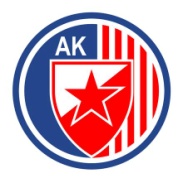   АТЛЕТСКИ  КЛУБ  ЦРВЕНА  ЗВЕЗДА11040 Београд, Љутице Богдана 1а, Тел/факс + (011) 2668-714 ПИБ:100287081; бр.жиро рачунa: 205-203715-43; е-mail:akcrvenazvezda@yahoo.com;www.akcrvenazvezda.rsНОВОГОДИШЊИ МИТИНГ АТЛЕТСКОГ КЛУБА „Ц Р В Е Н А  З В Е З Д А“АК “ЦРВЕНА ЗВЕЗДА”Организатор:АК „Црвена звезда“Место:Атлетска дворана, Булевар Ослобођења ББДатум: Субота 29.12.2018.Дисциплине: Мл. пионирке: вис, 50м пр, 60м, скок у даљ, 600mМл. пионири: Скок у даљ, 50м пр, 60м, 800mСтарије пионирике: 60м пр, 60м, даљ, вис, 200м, 600мСтарији пионири:60м пр, 60м, даљ, вис, 200м, 800м Мл.јуниори/ке:60м препонеЈуниори/ке: 60мпр, 60м, 200м, 400м, даљ, вис, троскок,1500мСениори/ке: :60мпр, 60м, 200м, 400м,  даљ, вис, троскок, мотка, кугла, 1500мАтлетске школе “А” девојчице: 50м, даљ, висАтлетске школе “А” дечаци: 50м, даљ, бацање медицинкеАтлетске школе “Б” 40мАтлетске школе „Ц“ 40мОрганизатор задржава право да уради ревизију листе пријављених такмичара у техничким дисциплинама.Молимо клубове да само квалитетније такмичаре пријављују на дисциплине скок у даљ и скок у вис.Организатор задржава право да уради ревизију листе пријављених такмичара у техничким дисциплинама.Молимо клубове да само квалитетније такмичаре пријављују на дисциплине скок у даљ и скок у вис.Мерење временаЕлектронско (Ненад Милошевић)Пријаве :Пријављивање се врши на обрасцу у прилогу (образац АСС) на е маил akcrvenazvezdа@yahoo.com Рок за пријаву је среда 26.12.2017. до 15 часова.Такмичарима чија пријава стигне после рока не гарантујемо да ће бити у групи у складу са својим резултатом.Све додатне информације на 065/3431704Сви такмичари имају право наступа у две тркачке или једној техничкој дисциплини.Атлетске школе имају право наступа у једној дисциплини.Стартнина:Стартнина износи  300 дин по такмичару (за пријаве које су стигле до уторка 26.12. до поноћи, на рачун 205-203725-13 „Комерцијална банка“ банка или на лицу места.Закаснела пријава и пријава на лицу места износи 500 динара.Напомена:Такмичење се одржава према важећим правилима и пропозицијама АСС (посебно се односи на здравствена ограничења). Такмичари учествују на своју одговорност и одговорност клубова који су их пријавили.